Fergie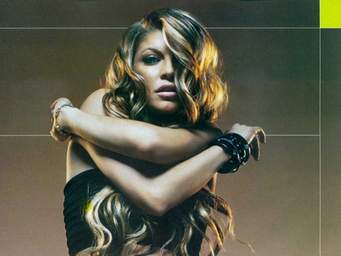  Fergie est membre du group «The Black Eyed Peas» et aussi une artiste solo.Son vrai nom est Stacy Furguson.Ses chansons incluent «Fergalicious», «Don’t Lie » et «Big Girls Don’t Cry».Elle est mariée à Josh Duhamel, l’acteur du film Transformers.Elle a commencé son carrière à l’âge de 17.Elle travaille comme actrice, mannequin et chanteuse.